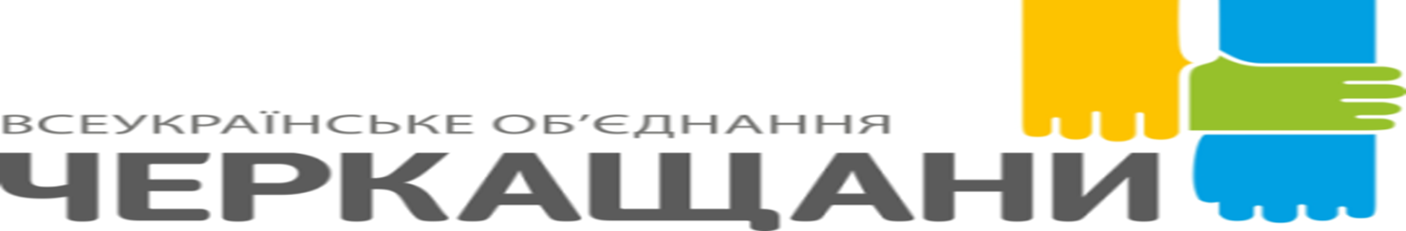                                         Звіт депутата Тальнівської районної ради від ВО «ЧЕРКАЩАНИ» за 2018 рік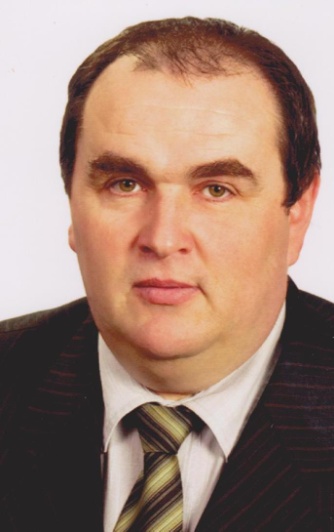 Напрямки діяльності депутатаХарактеристикадіяльностіЗдійснення прийому громадян (кількість прийомів, дати, питання) Моя Громадська приймальня депутата районної ради знаходиться за адресою: Тальнівський район, с. Павлівка Перша, вул. Торговицька, 113. Дні прийому громадян – понеділок. Години прийому: з 8.00 до 12.00. Протягом 2018 р. було прийнято  більше 69 осіб – міських та сільських жителів Тальнівського району.Основні питання, що розглядались під час прийомів:допомога в обробітку присадибних земельних ділянок;допомога в наданні фінансової та гуманітарної допомоги воїнам в зоні проведення АТО;матеріальна допомога на лікування та господарські потреби;допомога в отриманні воїнами АТО земельних ділянок для ведення особистого селянського господарства;Виступи на сесії районної ради (кількість виступів, тематика)Протягом 2018 р. взяв участь у роботі 4 сесій районної ради, 6 засіданнях комісії з питань бюджету та економічного розвитку, у 4 засіданнях фракції, де обговорював питання подальшої роботи фракції у раді та питання, що розглядатимуться на наступній сесії.Підтримав рішення Тальнівської районної ради:Про внесення змін до рішення районної ради від 23.12.2016 №11-3/VIІ «Про районний бюджет на 2017 рік» із змінами.Про виконання районного бюджету за 2017 рік.Про внесення змін до рішення районної ради від 21.12.2017 №20-12/VIІ «Про районний бюджет на 2018 рік».Про внесення змін до рішення районної ради від 21.12.2017 №20-12/VIІ «Про районний бюджет на 2018 рік»Про звіт райдержадміністрації про виконання Програми соціально-економічного та культурного розвитку району, здійснення делегованих районною радою повноваженьПро районну Програму розвитку інфраструктури і фінансування робіт, пов’язаних з будівництвом, реконструкцією, ремонтом, утриманням автомобільних доріг та дорожньої інфраструктури у Тальнівському районі на 2018-2022 рокиПро виконання районного бюджету за І квартал 2018 рокуПро внесення змін до рішення районної ради від 21.12.2017 №20-12/VIІ «Про районний бюджет на 2018 рік» із змінамиПро хід виконання у I півріччі 2018 року Програми соціально-економічного та культурного розвитку Тальнівського району на 2018 рік;Про виконання районного бюджету за І півріччя 2018 року;Про програму соціально-економічного та культурного розвитку Тальнівського району на 2019 рік;Про районний бюджет на 2019 рік;щодо затвердження технічної документації з нормативно-грошової оцінки земельних ділянок та інші.Зустрічі з виборцями, участь в громадських слуханнях (кількість, тематика)Беру участь у загальних зборах  жителів села Павлівка Перша. Організація роботи помічників депутата (кількість помічників, участь помічників в депутатській діяльності)Помічників не маю.Висвітлення депутатської діяльності  в ЗМІ, виступи на радіо та телебаченні, публікації в газетах (кількість, тематика, назва ЗМІ)Тальнівська районна загальнополітична г-та «Тальнівщина» №13-14 від 15.02.2018, № 21-22 від 15.03.2018, №29-30 від 12.04.2018, сайт Тальнівської районної ради.Залучення коштів з різних фінансових джерел (депутатських коштів, благодійної допомоги, коштів з обласного та місцевих бюджетів, коштів ДФРР) на вирішення проблем громадиФінансова та гуманітарна допомога воїнам в зоні проведення АТО. Благодійна допомога фізичним особам району.Фінансова допомога Павлівському  НВК. Благодійна допомога господарства.Підтримка розвитку дитячого спорту в районі.Участь депутата у різних заходах (свята, круглі столи, семінари, спортивні заходи тощо)Беру участь у важливих заходах у районі.